f17Tg/+（AB）(CZRC Catalog ID: CZ 1303)Nature of the mutationThe f17Tg allele is a transgenic zebrafish line Tg(ath5:GAL4-VP16). Genotyping assay Genotyping of the f17Tg allele is based on the PCR assay. f17Tg allele genome was collected using a Tissue DNA Kit (Omega Bio-Tek) and was detected by the primers. Fragments were amplified using these primers.Primers: gal4-F: CCGCTGACTAGGGCACATgal4-R: GACGGCATCTTTATTCACATTAPCR program:95℃	5min 95℃	30 sec 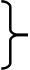 58℃	30 sec    30 Cycles 72℃	30 sec 72℃	8min 4℃	holdProduct size: 181bpReferenceNone